          АДМИНИСТРАЦИЯсельского поселения Васильевкамуниципального района  БезенчукскийСамарской области446235,  с. Васильевка, Безенчукского района,Самарской области, ул. Центральная, д.50тел.: 49-3-86      факс: 49-3-16E-mail: adm.vasiljewka@yandex.ruсело Васильевка        ПОСТАНОВЛЕНИЕот   04.09.2019 г.		№46О внесении изменений в Постановление Администрациисельского поселения Васильевка муниципального районаБезенчукский от 06.11.2018 г. №38 «Об утверждениимуниципальной программы «Благоустройство и обеспечение безопасности дорожного движения на территории сельского поселенияВасильевка  муниципального района Безенчукский на 2019 – 2021 годы»»       В целях реализации полномочий, установленных положениями Федерального Закона №131-ФЗ от 06.10.2003 г., руководствуясь уставом сельского поселения Васильевка муниципального района Безенчукский, Постановлением администрации сельского поселения Васильевка №14 от 30.03.2011 года «О порядке принятия решений о разработке муниципальных программ в сельском поселении Васильевка»ПОСТАНОВЛЯЮ:	1. Внести изменения в муниципальную программу «Благоустройство и обеспечение безопасности дорожного движения на территории сельского поселения Васильевка  муниципального района Безенчукский на 2019 – 2021 годы» согласно Приложению к настоящему Постановлению.2. Опубликовать настоящее Постановление в газете «Вестник сельского поселения Васильевка» и на официальном сайте сельского поселения Васильевка в сети интернет.3. Контроль за исполнением настоящего постановления оставляю за собой. Глава сельского поселения Васильевкамуниципального района  Безенчукский			Т.А.БанноваПриложение                                                                          к Постановлению администрации сельского поселения Васильевка муниципального района Безенчукский Самарской области    от «04» сентября 2019 года №46 МУНИЦИПАЛЬНАЯ  ПРОГРАММА«Благоустройство и обеспечение безопасности дорожного движения на территории сельского поселения Васильевка  муниципального района Безенчукский на 2019 – 2021 годы»с. ВасильевкаПАСПОРТмуниципальной программы «Благоустройство и обеспечение безопасности дорожного движения на территории сельского поселения Васильевка  муниципального района Безенчукский на 2019 – 2021 годы»Характеристика проблемы.Решение задач благоустройства населенных пунктов необходимо проводить программно-целевым методом.	Программа разработана на основании Федерального закона от 06.10.2003 года № 131-ФЗ «Об общих принципах организации местного самоуправления в Российской Федерации» и конкретизирует целевые критерии развития благоустройства  сельского поселения Васильевка муниципального района Безенчукский на 2019 – 2021 г.г.	Повышение уровня качества проживания граждан является необходимым условием для стабилизации и подъема экономики поселения.	Повышение уровня благоустройства территории стимулирует позитивные тенденции в социально-экономическом развитии муниципального образования и, как следствие, повышение качества жизни населения.	Имеющиеся объекты благоустройства, расположенные на территории поселения, не обеспечивают растущие потребности и не удовлетворяют современным требованиям, предъявляемым к их качеству, а уровень износа продолжает увеличиваться.	Финансово – экономические механизмы, обеспечивающие восстановление, ремонт существующих объектов благоустройства, недостаточно эффективны, так как решение проблемы требует комплексного подхода.	Отрицательные тенденции в динамике изменения уровня благоустройства территории обусловлены снижением уровня общей культуры населения, выражающимся в отсутствии бережливого отношения к объектам муниципальной собственности.	Программа полностью соответствует приоритетам социально-экономического развития сельского поселения Васильевка на среднесрочную перспективу. Реализация программы направлена на:	- создание условий для улучшения качества жизни населения;	- осуществление мероприятий по обеспечению безопасности жизнедеятельности и сохранения окружающей среды.	Одной из проблем благоустройства населенных пунктов является негативное отношение жителей к элементам благоустройства: приводятся в неудовлетворительное состояние детские площадки, разрушаются и разрисовываются фасады зданий, создаются несанкционированные свалки мусора.	Анализ показывает, что проблема заключается в низком уровне культуры поведения жителей населенных пунктов, в небрежном отношении к окружающим элементам благоустройства.	Решением данной проблемы является организация и ежегодное проведение конкурса «Лучший дом, двор». Жители дворов, домов, принимавшие участие в благоустройстве, будут принимать участие в обеспечении сохранности объектов благоустройства.	В течение 2019 - 2021 годов необходимо организовать и провести:	- смотры – конкурсы, направленные на благоустройство муниципального образования: «За лучшее проведение работ по благоустройству, санитарному содержанию прилегающих территорий» с привлечением предприятий, организаций и учреждений;	- различные конкурсы, направленные на озеленение дворов, улиц.	Проведение данных конкурсов призвано повышать культуру поведения жителей, прививать бережное отношение к элементам благоустройства, привлекать жителей к участию в работах по благоустройству, санитарному содержанию прилегающих территорий.Цели и задачи программы.	Основной целью программы является комплексное решение проблем благоустройства по улучшению санитарного и эстетического вида территории сельского поселения Васильевка, повышению комфортности граждан, озеленению территории поселения, улучшения экологической обстановки на территории сельского поселения, создание комфортной среды проживания на территории сельского поселения Васильевка.	Для достижения цели необходимо решить следующие задачи:организация благоустройства и озеленения территории поселения;приведение в качественное состояние элементов благоустройства населенных пунктов;привлечение жителей к участию в решении проблем благоустройства населенных пунктов;организации прочих мероприятий по благоустройству поселения, улучшения санитарно-эпидемиологического состояния территории;рациональное и эффективное использование средств местного бюджета;организация взаимодействия между предприятиями, организациями и учреждениями при решении вопросов благоустройства сельского поселения Васильевка.Срок реализации Программы и источники финансированияРеализация Программы рассчитана на 2019 - 2021 годы.		Источником финансирования Программы являются средства бюджета сельского поселения Васильевка муниципального района Безенчукский.	Общий объем финансирования на реализацию Программы составляет 1421 тыс. рублей, в том числе по годам: 	- на 2019 год – 908* тыс. рублей;	- на 2020 год – 259**  тыс. рублей;	- на 2021 год – 254***  тыс. рублей	Объемы финансирования Программы по мероприятиям и годам подлежат уточнению при формировании бюджета сельского поселения Васильевка на соответствующий финансовый год.Мероприятия, предусмотренные Программой	Для обеспечения Программы благоустройства территории сельского поселения Васильевка регулярно проводить следующие работы:	- мероприятия по реконструкции существующих и установке новых детских площадок;	- мероприятия по ремонту мусорных контейнеров для сбора твердых бытовых отходов;	- мероприятия по удалению сухостойных, больных и аварийных деревьев;	- мероприятия по ликвидации несанкционированных свалок;	- мероприятия по содержанию и ремонту памятника воинам, погибшим в годы Великой Отечественной войны и памятника Ленину;	- мероприятия по санитарной очистке территории;	- мероприятия по скашиванию травы в летний период;	- мероприятия по озеленению (посадка цветов, кустарников, деревьев).	- регулярное проведение мероприятий с участием работников администрации сельского поселения Васильевка по проверке санитарного состояния территории поселения;	- мероприятия по организации наружного освещения на территории сельского поселения;	- мероприятия по ремонту дорог сельского поселения Васильевка;	- проведение субботников и месячников по благоустройству с привлечением работников всех организаций и предприятий, расположенных на территории сельского поселения.Перечень подпрограммных мероприятий	Перечень подпрограммных мероприятий, информация о необходимых ресурсах приведены в следующей таблице:Ожидаемые результаты реализации Программы, социально-экономическая эффективность Программы.	В результате выполнения Программы ожидается достижение следующих показателей результативности:	1. Организация благоустройства и озеленения территории поселения:увеличение уровня озеленения территории поселения;стабилизация количества аварийных зеленых насаждений, подлежащих сносу;увеличение площади газонов и цветников на объектах зеленого фонда.	2. Организация прочих мероприятий по благоустройству поселения:проведение организационно-хозяйственных мероприятий по сбору и вывозу несанкционированных свалок.	Ожидаемые конечные результаты Программы связаны с обеспечением надежной работы объектов благоустройства, увеличением безопасности дорожного движения, экологической безопасности, эстетическими и другими свойствами в целом, улучшающими вид территории поселения.	Реализация мероприятий Программы предполагает достижение следующих результатов:развитие положительных тенденций в создании благоприятной среды жизнедеятельности;повышение степени удовлетворенности населения уровнем благоустройства;улучшение технического состояния отдельных объектов благоустройства;улучшение санитарного и экологического состояния населенных пунктов поселения;повышение уровня эстетики поселения;привлечение молодого поколения к участию по благоустройству населенных пунктов в поселении.Организация управления Программой	Реализация Программы осуществляется в соответствии с действующим законодательством, нормативно-правовыми актами администрации сельского поселения Васильевка муниципального района Безенчукский, определяющими механизм реализации муниципальных целевых программ сельского поселения Васильевка.	Администрация сельского поселения Васильевка:осуществляет контроль за выполнением мероприятий Программы;проводит анализ выполнения и готовит отчеты о выполнении Программы, включая меры по повышению эффективности ее реализации;                                                                                                                                                                                                                                                                                                                    несет ответственность за достижение цели и решение задач, за обеспечение утвержденных значений показателей в ходе реализации Программы.	Реализация муниципальной целевой программы сельского поселения осуществляется на основе:муниципальных контрактов (договоров), заключаемых муниципальным заказчиком Программы с исполнителями программных мероприятий в соответствии с действующим законодательством;условий, порядка, правил, утвержденных федеральными, областными и муниципальными нормативными правовыми актами.*объем финансирования за счет средств местного бюджета в размере, превышающем 908 тыс. руб., предусматривается отдельным постановлением администрации сельского поселения Васильевка;	**объем финансирования за счет средств местного бюджета в размере, непревышающем  259 тыс. руб., предусматривается отдельным постановлением администрации сельского поселения Васильевка;	***объем финансирования за счет средств местного бюджета в размере, превышающем 254 руб., предусматривается отдельным постановлением администрации сельского поселения Васильевка.Наименование программыМуниципальная программа  «Благоустройство и обеспечение безопасности дорожного движения на территории сельского поселения Васильевка  муниципального района Безенчукский на 2019 – 2021 годы» Разработчик программы Администрация сельского поселения Васильевка муниципального района Безенчукский Самарской областиЦель программыКомплексное решение проблем благоустройства, обеспечение и улучшение внешнего вида территории сельского поселения Васильевка, способствующего комфортной жизнедеятельности, создание комфортных условий проживания и отдыха населения.Задачи программы- Организация взаимодействия между предприятиями, организациями и учреждениями при решении вопросов благоустройства сельского поселения;- Приведение в качественное состояние элементов благоустройства населенных пунктов;- Привлечение жителей к участию в решении проблем благоустройства населенных пунктов.Исполнитель программыАдминистрация сельского поселения ВасильевкаСрок реализации программы2019 - 2021 г.г.Источник финансирования программы Средства бюджета сельского поселения Васильевка муниципального района Безенчукский.Объем финансированияОбщий объем финансирования за счет средств местного бюджета составляет 12919 тыс. рублей, в том числе:2019 год 908* тыс. рублей;2020 год  259** тыс. рублей;2021 год  254***  тыс. рублей.Ожидаемые и конечные результаты от реализации программыПовышение уровня благоустройства территории сельского поселения Васильевка муниципального района Безенчукский;Развитие положительных тенденций в создании благоприятной среды жизнедеятельности;Повышение степени удовлетворенности населения уровнем благоустройства;Улучшение санитарного и экологического состояния населенных пунктов;Привлечение молодого поколения к участию по благоустройству населенных пунктовФинансирование программы по годам:Расходы  (тыс. рублей)Расходы  (тыс. рублей)Расходы  (тыс. рублей)Расходы  (тыс. рублей)Финансирование программы по годам:Всего2019г.2020г.2021г.Средства бюджета с.п.  Васильевка1420,9907,9259,0254,0в т.ч. ПОДПРОГРАММЫ:в т.ч. ПОДПРОГРАММЫ:в т.ч. ПОДПРОГРАММЫ:в т.ч. ПОДПРОГРАММЫ:в т.ч. ПОДПРОГРАММЫ:«Энергосбережение и повышение энергетической эффективности в сельском поселении Васильевка»809,0296,0259,0254,0«Благоустройство дорог и обеспечение безопасного дорожного движения в сельском поселении Васильевка»221,7221,700«Благоустройство территории и озеленение сельского поселения Васильевка»390,2390,200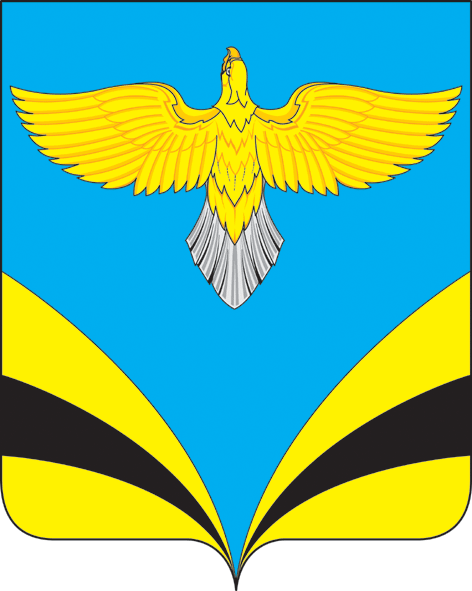 